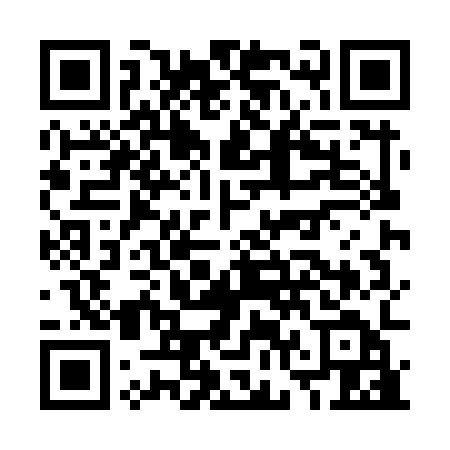 Ramadan times for Gosdorf, AustriaMon 11 Mar 2024 - Wed 10 Apr 2024High Latitude Method: Angle Based RulePrayer Calculation Method: Muslim World LeagueAsar Calculation Method: ShafiPrayer times provided by https://www.salahtimes.comDateDayFajrSuhurSunriseDhuhrAsrIftarMaghribIsha11Mon4:364:366:1712:073:195:575:577:3212Tue4:344:346:1512:063:205:595:597:3413Wed4:324:326:1312:063:216:006:007:3514Thu4:304:306:1112:063:216:026:027:3715Fri4:284:286:0912:063:226:036:037:3816Sat4:264:266:0712:053:236:046:047:4017Sun4:234:236:0512:053:246:066:067:4118Mon4:214:216:0312:053:256:076:077:4319Tue4:194:196:0112:043:266:096:097:4520Wed4:174:175:5912:043:266:106:107:4621Thu4:154:155:5712:043:276:116:117:4822Fri4:134:135:5512:043:286:136:137:4923Sat4:104:105:5312:033:296:146:147:5124Sun4:084:085:5112:033:296:156:157:5225Mon4:064:065:4912:033:306:176:177:5426Tue4:044:045:4712:023:316:186:187:5627Wed4:014:015:4512:023:326:206:207:5728Thu3:593:595:4312:023:326:216:217:5929Fri3:573:575:4112:013:336:226:228:0130Sat3:553:555:3912:013:346:246:248:0231Sun4:524:526:381:014:347:257:259:041Mon4:504:506:361:014:357:267:269:062Tue4:484:486:341:004:367:287:289:073Wed4:454:456:321:004:367:297:299:094Thu4:434:436:301:004:377:307:309:115Fri4:414:416:2812:594:387:327:329:136Sat4:384:386:2612:594:387:337:339:147Sun4:364:366:2412:594:397:357:359:168Mon4:334:336:2212:594:407:367:369:189Tue4:314:316:2012:584:407:377:379:2010Wed4:294:296:1812:584:417:397:399:21